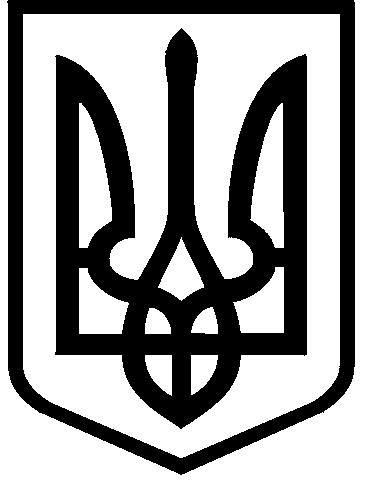 КИЇВСЬКА МІСЬКА РАДАVIII СКЛИКАННЯПОСТІЙНА КОМІСІЯ З ПИТАНЬ ЕКОЛОГІЧНОЇ ПОЛІТИКИ. Київ, вул. Хрещатик, 36  к.1005/1                         	тел.:(044)202-70-76, тел./факс:(044)202-72-31 Проєктм. Київ,вул. Хрещатик, 36, 10-й поверх, каб. 101715.07.2020 (середа) о 14.00Порядок деннийзасідання постійної комісії Київської міської ради з питань екологічної політики від 15.07.2020 № 9/105Про розгляд електронної петиції № 9319 «Створити парк мрії (5 га) в центрі Києва» (доручення Київського міського голови Кличка В.В. від 23.03.2020 
№08/КО-1346 (п)).Доповідачі: Автор петиції: Ястребова Галина Феофанівна;Заступник голови Київської міської державної адміністрації – Пантелеєв Петро Олександрович;Заступник голови Київської міської державної адміністрації – Непоп Вячеслав Іванович;В.о. начальника Управління екології та природних ресурсів виконавчого органу Київської міської ради (Київської міської державної адміністрації) – Савченко Олександр Олегович;Директор Департаменту земельних ресурсів виконавчого органу Київської міської ради (Київської міської державної адміністрації) – Оленич Петро Сергійович.Про розгляд правового висновку від 08.07.2020 №08/230-1028 до проєкту рішення Київської міської ради «Про внесення змін до рішення Київської міської ради від 18 грудня 2018 року №469/6520 «Про затвердження Комплексної міської цільової програми екологічного благополуччя міста Києва на 2019 - 2021 роки»» (доручення заступника міського голови – секретаря Київської міської ради від 06.07.2020 №08/231-1690/ПР).Доповідачі: заступник голови Київської міської державної адміністрації – Пантелеєв Петро Олександрович;В.о. начальника Управління екології та природних ресурсів виконавчого органу Київської міської ради (Київської міської державної адміністрації) – Савченко Олександр Олегович.Про розгляд правового висновку від 07.05.2020 №08/230-684 до проєкту рішення Київської міської ради «Про оголошення природної території ландшафтним заказником місцевого значення «Зелена мрія»» (доручення заступника міського голови – секретаря Київської міської ради від 11.02.20200 № 8/231-391/ПР).Доповідачі: Депутат Київської міської ради – Москаль Денис Денисович.Про розгляд проєкту рішення Київської міської ради «Про повернення статусу території зелених насаджень загального користування земельним ділянкам у парку відпочинку Протасів Яр у Солом'янському р-ні м. Києва» (доручення заступника міського голови – секретаря Київської міської ради від 15.06.2020 №08/231-1481/ПР).Доповідачі: Київський міський голова – Кличко Віталій Володимирович;Директор Департаменту земельних ресурсів виконавчого органу Київської міської ради (Київської міської державної адміністрації) – Оленич Петро Сергійович;В.о. генерального директора КО «Київзеленбуд» – Король Олексій Валентинович.Про розгляд проєкту рішення Київської міської ради «Про заяву Київської міської ради щодо ситуації із намірами забудови території Протасового яру» (доручення заступника міського голови – секретаря Київської міської ради від 15.06.2020 №08/231-1482/ПР).Доповідачі: Київський міський голова – Кличко Віталій Володимирович;Директор Департаменту земельних ресурсів виконавчого органу Київської міської ради (Київської міської державної адміністрації) – Оленич Петро Сергійович;В.о. генерального директора КО «Київзеленбуд» – Король Олексій Валентинович.Про розгляд звернення Київського еколого – культурного центру від 07.06.2020 № 90 (вх. від 15.06.2020 №08/12688) щодо знищення колонії ластівок під час проведення робіт з бетонування берегу на Долобецькому острові що входить до регіонального ландшафтного парку «Дніпровські острови».Доповідачі: Директор Київського еколого-культурного центру – Борейко Володимир Євгенович;В.о. генерального директора, виконавчий директор комунального підприємства виконавчого органу Київської міської ради (Київської міської державної адміністрації) по охороні, утриманню та експлуатації земель водного фонду м. Києва «Плесо» – Боярчук Віталій Борисович;В.о. начальника Управління екології та природних ресурсів виконавчого органу Київської міської ради (Київської міської державної адміністрації) – Савченко Олександр Олегович.Про розгляд звернення Дніпровської районної в місті Києві державної адміністрації від 11.06.2020 № 103/4265 (вх. від 11.06.2020 №08/12510) щодо передачі земельної ділянки (територія скверу) з кадастровим номером 66:178:0090 на баланс КО «Київзеленбуд» або КП УЗН Дніпровського р-ну м. Києва.Доповідачі: Голова Дніпровської районної в місті Києві державної адміністрації – Щербак Ігор Михайлович;В.о. генерального директора КО «Київзеленбуд» – Король Олексій Валентинович;Директор комунального підприємства по утриманню зелених насаджень Дніпровського р-ну м. Києва - Ковшун Євген Миколайович;Директор Департаменту міського благоустрою виконавчого органу Київської міської ради (Київської міської державної адміністрації) – Кулеба Олексій Володимирович.Про розгляд звернення депутата Київської міської ради Мірошниченка І.М. від 17.06.2020 № 08/279/08/042/600 (вх. від 17.06.2020 №288/148) щодо незаконного обмеження доступу до парку «Крістерова гірка» біля житлового комплексу «Паркове місто» у Подільському р-ні м. Києва.Доповідачі: Депутат Київської міської ради – Мірошниченко Ігор Михайлович;Директор Департаменту земельних ресурсів виконавчого органу Київської міської ради (Київської міської державної адміністрації) – Оленич Петро Сергійович;В.о. начальника Управління екології та природних ресурсів виконавчого органу Київської міської ради (Київської міської державної адміністрації) – Савченко Олександр Олегович;Директор Департаменту міського благоустрою виконавчого органу Київської міської ради (Київської міської державної адміністрації) – Кулеба Олексій Володимирович;В.о. начальника Державної екологічної інспекції Столичного округу – Головний державний інспектор з охорони навколишнього природного середовища Столичного округу – Пономарчук Олексій Олександрович;Директор ПрАТ «АГРОФІРМА ТРОЯНДА» - Мєшкова Світлана Михайлівна.Про розгляд звернення депутата Київської міської ради Мірошниченка І.М. від 12.06.2020 № 08/279/08/042/564 (вх. від 12.06.2020 №08/12655) щодо можливості створення парку відпочинку на вул. Здолбунівській у Дарницькому р-ні м. Києва.Доповідачі: Депутат Київської міської ради – Мірошниченко Ігор Михайлович;В.о. генерального директора КО «Київзеленбуд» – Король Олексій Валентинович;Директор Департаменту земельних ресурсів виконавчого органу Київської міської ради (Київської міської державної адміністрації) – Оленич Петро Сергійович;Директор Департаменту містобудування та архітектури виконавчого органу Київської міської ради (Київської міської державної адміністрації) – Свистунов Олександр Вікторович.Про розгляд звернення депутата Київської міської ради Пинзеник О.О. від 09.07.2020 щодо інформації, яка була викладена в публікації від 03.06.2020 у соцмережі Facebook на сторінці  Національного природного парку «Голосіївський».Доповідачі: Депутат Київської міської ради – Пинзеник Олеся Олександрівна;Директор НПП «Голосіївський» - Потапенко Вячеслав Георгійович.Про розгляд ініціативи депутата Київської міської ради Павлика В. А. від 23.06.2020 № 08/278-2005-1248 (вх. від 24.06.2020 №08/13426) щодо надання статусу скверу земельній ділянці (обліковий код 90:158:0032) біля будинку на вул. Горлівській, 124/1 у Дарницькому р-ні м. Києва.Доповідачі: Депутат Київської міської ради – Павлик Віталій Андрійович;Директор Департаменту земельних ресурсів виконавчого органу Київської міської ради (Київської міської державної адміністрації) – Оленич Петро Сергійович;Директор Департаменту містобудування та архітектури виконавчого органу Київської міської ради (Київської міської державної адміністрації) – Свистунов Олександр Вікторович;В.о. генерального директора КО «Київзеленбуд» – Король Олексій Валентинович.Про розгляд ініціативи депутата Київської міської ради Андрєєва А.С. від 11.06.2020 № 08/279-002-490 (вх. від 12.06.2020 №08/12669) щодо надання статусу скверу території орієнтовною площею 1,46 га між будинками за адресою: вул Михайла Донця, 27, 27-А, просп. Відрадний, 28-Б, 28-Г, бульв. Вацлава Гавела, 50, 52 в Солом’янському р-ні м. Києва. Доповідачі: Депутат Київської міської ради – Андрєєв Андрій Сергійович;Директор Департаменту земельних ресурсів виконавчого органу Київської міської ради (Київської міської державної адміністрації) – Оленич Петро Сергійович;Директор Департаменту містобудування та архітектури виконавчого органу Київської міської ради (Київської міської державної адміністрації) – Свистунов Олександр Вікторович.В.о. генерального директора КО «Київзеленбуд» – Король Олексій Валентинович.Про розгляд ініціативи депутата Київської міської ради Костюшка О.П. від 11.06.2020 № 08/279/044-108 (вх. від 12.06.2020 №08/12607) щодо створення скверу на земельній ділянці, що розташована між вул. Сергія Колоса і вул. Шкільною в мікрорайоні «Жуляни».Доповідачі: Депутат Київської міської ради – Костюшко Олег Петрович;Директор Департаменту земельних ресурсів виконавчого органу Київської міської ради (Київської міської державної адміністрації) – Оленич Петро Сергійович;Директор Департаменту містобудування та архітектури виконавчого органу Київської міської ради (Київської міської державної адміністрації) – Свистунов Олександр Вікторович;В.о. генерального директора КО «Київзеленбуд» – Король Олексій Валентинович.Про розгляд ініціативи депутата Київської міської ради Мухи В.В. від 06.07.2020 № 08/279-068-210 (вх. від 07.07.2020 № 08/14441) щодо створення об’єкту благоустрою зеленого господарства – скверу між буд. №№ 13-В та 13-Г на 
бульв. Ромена Роллана в Святошинському р-ні м. Києва.Доповідачі: Депутат Київської міської ради – Муха Вікторія Вячеславівна;Директор Департаменту земельних ресурсів виконавчого органу Київської міської ради (Київської міської державної адміністрації) – Оленич Петро Сергійович;Директор Департаменту містобудування та архітектури виконавчого органу Київської міської ради (Київської міської державної адміністрації) – Свистунов Олександр Вікторович;В.о. генерального директора КО «Київзеленбуд» – Король Олексій Валентинович.Про розгляд проєкту рішення Київської міської ради «Про надання Київському комунальному об’єднанню зеленого будівництва та експлуатації зелених насаджень міста «Київзеленбуд» дозволу на розроблення проєкту землеустрою щодо відведення земельної ділянки у постійне користування для збереження та використання пам'яток природи для благоустрою пам'ятки природи «Крістерова Гірка» на вул. Вишгородській, 47-ж у Подільському р-ні м. Києва» (390109876) (доручення заступника міського голови – секретаря Київської міської ради від 18.06.2020 №08/231-1555/ПР).Доповідачі: Директор Департаменту земельних ресурсів виконавчого органу Київської міської ради (Київської міської державної адміністрації) – Оленич Петро Сергійович;В.о. генерального директора КО «Київзеленбуд» – Король Олексій Валентинович;Директор Департаменту містобудування та архітектури виконавчого органу Київської міської ради (Київської міської державної адміністрації) – Свистунов Олександр Вікторович.Про розгляд проєкту рішення Київської міської ради «Про надання Київському комунальному об'єднанню зеленого будівництва та експлуатації зелених насаджень міста «Київзеленбуд» дозволу на розроблення проєкту землеустрою щодо відведення земельної ділянки у постійне користування для експлуатації та обслуговування зелених насаджень загального користування в межах проспекту Науки, вул. Адмірала Ушакова та вул. Весняної у Голосіївському р-ні м. Києва» (310151347) (доручення заступника міського голови – секретаря Київської міської ради від 18.06.2020 №08/231-1558/ПР).Доповідачі: Директор Департаменту земельних ресурсів виконавчого органу Київської міської ради (Київської міської державної адміністрації) – Оленич Петро Сергійович;В.о. генерального директора КО «Київзеленбуд» – Король Олексій Валентинович;Директор Департаменту містобудування та архітектури виконавчого органу Київської міської ради (Київської міської державної адміністрації) – Свистунов Олександр Вікторович.Про розгляд проєкту рішення Київської міської ради «Про надання Київському комунальному об’єднанню зеленого будівництва та експлуатації зелених насаджень міста «Київзеленбуд» дозволу на розроблення проєкту землеустрою щодо відведення земельної ділянки у постійне користування для обслуговування та експлуатації зелених насаджень на вул. Флоренції 1/11 у Дніпровському р-ні м. Києва» (581601256) (доручення заступника міського голови – секретаря Київської міської ради від 22.06.2020 №08/231-1586/ПР).Доповідачі: Директор Департаменту земельних ресурсів виконавчого органу Київської міської ради (Київської міської державної адміністрації) – Оленич Петро Сергійович;В.о. генерального директора КО «Київзеленбуд» – Король Олексій Валентинович;Директор Департаменту містобудування та архітектури виконавчого органу Київської міської ради (Київської міської державної адміністрації) – Свистунов Олександр Вікторович.Про розгляд проєкту рішення Київської міської ради «Про надання Київському комунальному об'єднанню зеленого будівництва та експлуатації зелених насаджень міста «Київзеленбуд» дозволу на розроблення проєкту землеустрою щодо відведення земельної ділянки у постійне користування для експлуатації та обслуговування зелених насаджень на вул. Любомирська, навпроти буд. 24 по 
вул. Залужній у Голосіївському р-ні м. Києва» (562701062) (доручення заступника міського голови – секретаря Київської міської ради від 22.06.2020 №08/231-1588/ПР).Доповідачі: Директор Департаменту земельних ресурсів виконавчого органу Київської міської ради (Київської міської державної адміністрації) – Оленич Петро Сергійович;В.о. генерального директора КО «Київзеленбуд» – Король Олексій Валентинович;Директор Департаменту містобудування та архітектури виконавчого органу Київської міської ради (Київської міської державної адміністрації) – Свистунов Олександр Вікторович.Про розгляд проєкту рішення Київської міської ради «Про надання Київському комунальному об’єднанню зеленого будівництва та експлуатації зелених насаджень міста «Київзеленбуд» дозволу на розроблення проєкту землеустрою щодо відведення земельної ділянки у постійне користування для обслуговування та експлуатації зелених насаджень загального користування на вул. Академіка Вільямса, 4-Г у Голосіївському р-ні м. Києва» (684230101) (доручення заступника міського голови – секретаря Київської міської ради від 30.06.2020 №08/231-1659/ПР).Доповідачі: Директор Департаменту земельних ресурсів виконавчого органу Київської міської ради (Київської міської державної адміністрації) – Оленич Петро Сергійович;В.о. генерального директора КО «Київзеленбуд» – Король Олексій Валентинович;Директор Департаменту містобудування та архітектури виконавчого органу Київської міської ради (Київської міської державної адміністрації) – Свистунов Олександр Вікторович.Про розгляд проєкту рішення Київської міської ради «Про надання Київському комунальному об’єднанню зеленого будівництва та експлуатації зелених насаджень міста «Київзеленбуд» дозволу на розроблення проєкту землеустрою щодо відведення земельної ділянки у постійне користування для обслуговування та експлуатації зелених насаджень на бульв. А. Бучми, 5/1, 7 у Дніпровському р-ні 
м. Києва» (201664038) (доручення заступника міського голови – секретаря Київської міської ради від 03.07.2020 №08/231-1685/ПР).Доповідачі: Директор Департаменту земельних ресурсів виконавчого органу Київської міської ради (Київської міської державної адміністрації) – Оленич Петро Сергійович;В.о. генерального директора КО «Київзеленбуд» – Король Олексій Валентинович;Директор Департаменту містобудування та архітектури виконавчого органу Київської міської ради (Київської міської державної адміністрації) – Свистунов Олександр Вікторович.Про розгляд проєкту рішення Київської міської ради «Про надання Київському комунальному об’єднанню зеленого будівництва та експлуатації зелених насаджень міста «Київзеленбуд» дозволу на розроблення проєкту землеустрою щодо відведення земельної ділянки у постійне користування для експлуатації та обслуговування зелених насаджень біля будинку № 8А на вул. Композитора Лятошинського у Голосіївському р-ні м. Києва» (426018850) (доручення заступника міського голови – секретаря Київської міської ради від 30.06.2020 №08/231-1657/ПР).Доповідачі: Директор Департаменту земельних ресурсів виконавчого органу Київської міської ради (Київської міської державної адміністрації) – Оленич Петро Сергійович;В.о. генерального директора КО «Київзеленбуд» – Король Олексій Валентинович;Директор Департаменту містобудування та архітектури виконавчого органу Київської міської ради (Київської міської державної адміністрації) – Свистунов Олександр Вікторович.Про розгляд проєкту рішення Київської міської ради «Про надання Київському комунальному об’єднанню зеленого будівництва та експлуатації зелених насаджень міста «Київзеленбуд» дозволу на розроблення проєкту землеустрою щодо відведення земельних ділянок у постійне користування для експлуатації та обслуговування зелених насаджень на вул. Маричанській, 5 у Голосіївському р-ні 
м. Києва» (530401312) (доручення заступника міського голови – секретаря Київської міської ради від 30.06.2020 №08/231-1658/ПР).Доповідачі: Директор Департаменту земельних ресурсів виконавчого органу Київської міської ради (Київської міської державної адміністрації) – Оленич Петро Сергійович;В.о. генерального директора КО «Київзеленбуд» – Король Олексій Валентинович;Директор Департаменту містобудування та архітектури виконавчого органу Київської міської ради (Київської міської державної адміністрації) – Свистунов Олександр Вікторович.Про повторний розгляд проєкту рішення Київської міської ради «Про оголошення ландшафтним заказником місцевого значення «Озеро Мартишів» (доручення заступника міського голови – секретаря Київської міської ради від 21.04.2020 №08/231-1120/ПР).Доповідачі: Депутат Київської міської ради – Пинзеник Олеся Олександрівна;В.о. начальника Управління екології та природних ресурсів виконавчого органу Київської міської ради (Київської міської державної адміністрації) – Савченко Олександр Олегович;В.о. генерального директора КО «Київзеленбуд» – Король Олексій Валентинович;В.о. генерального директора, виконавчий директор комунального підприємства виконавчого органу Київської міської ради (Київської міської державної адміністрації) по охороні, утриманню та експлуатації земель водного фонду м. Києва «Плесо» – Боярчук Віталій Борисович.Про розгляд проєкту рішення Київської міської ради «Про оголошення природної території ландшафтним заказником місцевого значення «Лісовий» (доручення заступника міського голови – секретаря Київської міської ради від 29.11.2019 №08/231-3644/ПР) та листа депутата Київської міської ради Буділова М.М. від 04.05.2020 № 08/279/08/017/3935 (вх. від 04.05.2020 № 08/9468) щодо долучення матеріалів до проєкту рішення Київської міської ради «Про оголошення природної території ландшафтним заказником місцевого значення «Лісовий». Доповідачі: Депутат Київської міської ради – Буділов Михайло Михайлович;Депутат Київської міської ради – Картавий Іван Леонідович;В.о. начальника Управління екології та природних ресурсів виконавчого органу Київської міської ради (Київської міської державної адміністрації) – Савченко Олександр Олегович;В.о. генерального директора КО «Київзеленбуд» – Король Олексій Валентинович;Директор КП «Дарницьке лісопаркове господарство» – Явний Михайло Іванович.Про розгляд проєкту рішення Київської міської ради «Про оголошення комплексної пам’ятки природи місцевого значення «Озеро Відро» (доручення заступника міського голови – секретаря Київської міської ради від 17.06.2020 №08/231-1519/ПР).Доповідачі: Депутат Київської міської ради – Пинзеник Олеся Олександрівна;В.о. начальника Управління екології та природних ресурсів виконавчого органу Київської міської ради (Київської міської державної адміністрації) – Савченко Олександр Олегович;В.о. генерального директора, виконавчий директор комунального підприємства виконавчого органу Київської міської ради (Київської міської державної адміністрації) по охороні, утриманню та експлуатації земель водного фонду м. Києва «Плесо» – Боярчук Віталій Борисович.Про розгляд проєкту рішення Київської міської ради «Про оголошення комплексної пам’ятки природи місцевого значення «Надподільські височини» (доручення заступника міського голови – секретаря Київської міської ради від 17.06.2020 №08/231-1518/ПР).Доповідачі: Депутат Київської міської ради – Пинзеник Олеся Олександрівна;В.о. начальника Управління екології та природних ресурсів виконавчого органу Київської міської ради (Київської міської державної адміністрації) – Савченко Олександр Олегович;В.о. генерального директора КО «Київзеленбуд» – Король Олексій Валентинович.Про розгляд проєкту рішення Київської міської ради «Про оголошення комплексної пам’ятки природи місцевого значення «Гора Юрковиця» (доручення заступника міського голови – секретаря Київської міської ради від 17.06.2020 №08/231-1517/ПР).Доповідачі: Депутат Київської міської ради – Пинзеник Олеся Олександрівна;В.о. начальника Управління екології та природних ресурсів виконавчого органу Київської міської ради (Київської міської державної адміністрації) – Савченко Олександр Олегович;В.о. генерального директора КО «Київзеленбуд» – Король Олексій Валентинович.Про розгляд проєкту рішення Київської міської ради «Про оголошення комплексної пам’ятки природи місцевого значення «Святошинський став» (доручення заступника міського голови – секретаря Київської міської ради від 17.06.2020 №08/231-1521/ПР).Доповідачі: Депутат Київської міської ради – Пинзеник Олеся Олександрівна;В.о. начальника Управління екології та природних ресурсів виконавчого органу Київської міської ради (Київської міської державної адміністрації) – Савченко Олександр Олегович;В.о. генерального директора, виконавчий директор комунального підприємства виконавчого органу Київської міської ради (Київської міської державної адміністрації) по охороні, утриманню та експлуатації земель водного фонду м. Києва «Плесо» – Боярчук Віталій Борисович.Про розгляд проєкту рішення Київської міської ради «Про оголошення об’єкту ботанічною пам’яткою природи місцевого значення «Катальпа красуня» (доручення заступника міського голови – секретаря Київської міської ради від 17.06.2020 №08/231-1522/ПР).Доповідачі: Депутат Київської міської ради – Пинзеник Олеся Олександрівна;В.о. начальника Управління екології та природних ресурсів виконавчого органу Київської міської ради (Київської міської державної адміністрації) – Савченко Олександр Олегович;В.о. генерального директора КО «Київзеленбуд» – Король Олексій Валентинович.Про розгляд проєкту рішення Київської міської ради «Про оголошення об’єкту ботанічною пам’яткою природи місцевого значення «500-річний дуб» (доручення заступника міського голови – секретаря Київської міської ради від 17.06.2020 №08/231-1520/ПР).Доповідачі: Депутат Київської міської ради – Пинзеник Олеся Олександрівна;В.о. начальника Управління екології та природних ресурсів виконавчого органу Київської міської ради (Київської міської державної адміністрації) – Савченко Олександр Олегович;В.о. генерального директора КО «Київзеленбуд» – Король Олексій Валентинович.Про розгляд проєкту рішення Київської міської ради «Про оголошення об’єкту ботанічною пам’яткою природи місцевого значення «Квіткова гірка» (доручення заступника міського голови – секретаря Київської міської ради від 17.06.2020 №08/231-1525/ПР).Доповідачі: Депутат Київської міської ради – Пинзеник Олеся Олександрівна;В.о. начальника Управління екології та природних ресурсів виконавчого органу Київської міської ради (Київської міської державної адміністрації) – Савченко Олександр Олегович;В.о. генерального директора КО «Київзеленбуд» – Король Олексій Валентинович.Про розгляд проєкту рішення Київської міської ради «Про відмову товариству з обмеженою відповідальністю «ІНТЕРБУД КОМПАНІ» в поновленні договору оренди земельної ділянки на вул. Протасів Яр та вул. Миколи Амосова у Солом’янському р-ні м. Києва від 12 листопада 2008 року № 72-6-00544» (380564448) (Протокольне доручення Київського міського голови Кличка В.В. від 07.07.2020).Доповідачі: Директор Департаменту земельних ресурсів виконавчого органу Київської міської ради (Київської міської державної адміністрації) – Оленич Петро Сергійович;Директор Департаменту містобудування та архітектури виконавчого органу Київської міської ради (Київської міської державної адміністрації) – Свистунов Олександр Вікторович. Голова комісії							Костянтин ЯЛОВИЙ